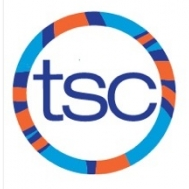 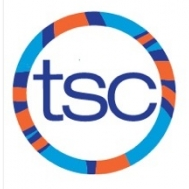 SUNDAYMONDAYTUESDAYWEDNESDAYTHURSDAYFRIDAYSATURDAY14:30-6:00pm Jarvis 25:30-7:30am UT34:30-6:00pm Central Tech48:00-10:00am Harbord  Blue & White Meet3:00-6:00pm UT 565:30-7:30pm Havergal   74:30-6:00pm Central Tech84:30-6:00pm Jarvis 95:30-7:30am UT104:30-6:00pm Central Tech 118:00-10:00am Harbord  1213Thanksgiving Off 144:30-6:00pm Central Tech154:30-6:00pmJarvis 165:30-7:30am UT174:30-6:00pm Central Tech188:00-10:00am Harbord  19205:30-7:30pm Havergal   214:30-6:00pm Central Tech224:30-6:00pm Jarvis 235:30-7:30am UT24Fall Sprint Meet (13&O)4:30-6:00pm Central Tech 25Fall Sprint Meet (13&O)5:30-7:30am UofT (12&U) 26Fall Sprint Meet (12&U)  275:30-7:30pm Havergal   284:30-6:00pm Central Tech294:30-6:00pm Jarvis 30 5:30-7:30am UT314:30-6:00pm Central TechSUNDAYMONDAYTUESDAYWEDNESDAYTHURSDAYFRIDAYSATURDAY18:00-10:00am Harbord  235:30-7:30pm Havergal   44:30-6:00pm Central Tech54:30-6:00pm Jarvis 65:30-7:30am UT 7Newmarket Invitational 4:30-6:00pm Harbord (Non Newmarket) 8Newmarket Invitational  9Newmarket Invitational 105:30-7:30pm Havergal   114:30-6:00pm Central Tech12Annual Awards Gala135:30-7:30am UT 144:30-6:00pm Central Tech 158:00-10:00am Harbord  16175:30-7:30pm Havergal   184:30-6:00pm Central Tech194:30-6:00pm Jarvis 205:30-7:30am UT Annual General Meeting 214:30-6:00pm Central Tech 228:00-10:00am Harbord  23245:30-7:30pm Havergal   254:30-6:00pm Central Tech264:30-6:00pm Jarvis 27 5:30-7:30am UT 284:30-6:00pm Central Tech 298:00-10:00am Harbord  30SUNDAYMONDAYTUESDAYWEDNESDAYTHURSDAYFRIDAYSATURDAY15:30-7:30pm Havergal   24:30-6:00pm Central Tech34:30-6:00pm Jarvis 4 Mega City 5Mega City 6Mega City 7Mega City  85:30-7:30pm Havergal   94:30-6:00pm Central Tech104:30-6:00pm Jarvis 11Depart for Pointe Claire Swim TBA 12Pointe Claire  13Pointe Claire 14Pointe Claire 15pm OFF  164:30-6:00pm Central Tech174:30-6:00pm Jarvis 185:30-7:30am UT 19Winter Holiday No Swim Practice  20Winter Holiday No Swim Practice  21Winter Holiday No Swim Practice  22Winter Holiday No Swim Practice  23Winter Holiday No Swim Practice  24Winter Holiday No Swim Practice  25Winter Holiday No Swim Practice  26Winter Holiday No Swim Practice  276:00-8:00am UT 282910:00am-12:00pm UT  3010:00am-12:00pm UT 316:00-8:00am UT